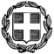 ΕΛΛΗΝΙΚΗ ΔΗΜΟΚΡΑΤΙΑΥΠΟΥΡΓΕΙΟ ΠΑΙΔΕΙΑΣ ΚΑΙ ΘΡΗΣΚΕΥΜΑΤΩΝΠΕΡΙΦΕΡΕΙΑΚΗ Δ/ΝΣΗ ΠΡΩΤ.&ΔΕΥΤΕΡ. ΕΚΠ/ΣΗΣ ΚΕΝΤΡΙΚΗΣ ΜΑΚΕΔΟΝΙΑΣΔ/ΝΣΗ Δ/ΒΑΘΜΙΑΣ ΕΚΠ/ΣΗΣ ΔΥΤΙΚΗΣ ΘΕΣ/ΝΙΚΗΣΕΠΑΓΓΕΛΜΑΤΙΚΟ ΛΥΚΕΙΟ ΛΑΓΚΑΔΑΤαχ. Δ/νση			: 1o Χιλ. Λαγκαδά – Χρυσαυγή   Τ.Κ.		:57200 Λαγκαδάς Πληροφορίες	: Παπαπαρασκευάς Ζ.Τηλέφωνο	:2394024240Φαξ	:2394024240Ηλ/κό ταχ/μείο : 1epal-lagkad.thess.sch.grΛαγκαδάς,  28-01 -2020Αρ. Πρωτ.: 132Προς Ταξιδιωτικά ΓραφείαΘΕΜΑ: ΠΡΟΣΚΛΗΣΗ ΕΚΔΗΛΩΣΗΣ ΕΝΔΙΑΦΕΡΟΝΤΟΣ –ΚΑΤΑΘΕΣΗΣ ΠΡΟΣΦΟΡΩΝ ΓΙΑ 4ΗΜΕΡΗ  ΕΚΔΡΟΜΗ ΤΗΣ Β΄ ΛΥΚΕΙΟΥ ΤΟΥ ΕΠΑΛ ΛΑΓΚΑΔΑ ΣΤΟ ΝΑΥΠΛΙΟΣΧΕΤ.: Η αριθμ. 33120/ΓΔ4/28-02-2017 (ΦΕΚ 681 τ.Β’/2017) Υ.Α.Κύριοι,το ΕΠΑ.Λ . Λ α γ κ α δ ά προκηρύσσει διαγωνισμό σύμφωνα με τις διατάξεις του άρθρου 13 παρ.1 της 33120/ΓΔ4/28-02-2017 Υπουργικής Απόφασης του ΥΠ.Π.Ε.Θ. (ΦΕΚ 681 τ.Β’/2017) για την κατάθεση κλειστών προσφορών από ενδιαφερόμενα τουριστικά γραφεία με ισχύουσα άδεια λειτουργίας από τον ΕΟΤ, σχετικά με την πραγματοποίηση τετραήμερης εκδρομής μαθητών της Β’ Τάξης του σχολείου μας στο Ναύπλιο.Παρακαλούνται τα ενδιαφερόμενα ταξιδιωτικά γραφεία να καταθέσουν οικονομική προσφορά και αντίστοιχο πρόγραμμα για την κάθε προτεινόμενη περίπτωση, τηρώντας τις παρακάτω προδιαγραφές: Προδιαγραφές – Χαρακτηριστικά της εκδρομής Τόπος της εκδρομής:  ΝΑΥΠΛΙΟ, ΟΔΙΚΩΣ. Χρόνος πραγματοποίησης της εκδρομής: 19-03-2020   έως και. 22-03-2020Αριθμός συμμετεχόντων: 52 μαθητές.Αριθμός συνοδών : 5  καθηγητές.Να ληφθούν υπόψη τα χρονικά όρια αναχώρησης των μαθητών από το Σχολείο  (έναρξη  εκδρομής) και άφιξης των μαθητών στο Σχολείο (πέρας εκδρομής), σύμφωνα με την κείμενη νομοθεσία. Ειδικότερα: Αναχώρηση από τις  06:00  και  εξής, άφιξη στο Σχολείο το αργότερα  στις 22:00.΄Παρακαλούμε επίσης, κατά τη σύνταξη της προσφοράς σας, να λάβετε  υπόψη  σας  τις  επιθυμίες των μαθητών του σχολείου μας:Να δώσετε εναλλακτικές προσφορές για ξενοδοχεία 4 και 5 αστέρων τα οποία να λειτουργούν σε όλη τη διάρκεια του έτους.Να αναφέρονται ρητώς τα ονόματα των ξενοδοχείων, η κατηγορία τους και η ιστοσελίδα τους.Τρίκλινα ή τετράκλινα για τους μαθητές (με ξεχωριστά κρεβάτια και όχι πτυσσόμενα), σε έναν όροφο ή σε δύο συνεχόμενους ορόφους, που θα καλύπτονται αποκλειστικά από τους μαθητές μας. Έλεγχος δωματίων για την καταγραφή ζημιών πριν και μετά την εγκατάσταση των μαθητών.Να υπάρχει λεωφορείο διαθέσιμο επί 24ώρου βάσεως για κάθε μετακίνησή μας. Το λεωφορείο να πληρεί τις προϋποθέσεις της νομοθεσίας που αφορά την ασφαλή μετακίνηση μαθητών (ζώνες ,τεχνικοί έλεγχοι κλπ).Τα γεύματα του ξενοδοχείου να είναι (δύο): ένα πρωινό τύπου αμερικάνικου μπουφέ και ένα ακόμα γεύμα (κατά προτίμηση βραδινό) εντός του ξενοδοχείου.Το πρόγραμμα της εκδρομής θα οριστεί από το σύλλογο διδασκόντων, σύμφωνα με τα προγράμματα που εκπονούν οι μαθητέςΝα έχουμε ασφάλεια αστικής ευθύνης και ασφάλεια ιατροφαρμακευτικής περίθαλψης.Αποδεικτικά έγγραφα για παροχές (π.χ. ασφάλεια κ.λ.π.), για ξενοδοχείο κ.λ.π.Υποχρεωτική ασφάλιση Ευθύνης Διοργανωτή σύμφωνα με την κείμενη νομοθεσία.Πλήρης ταξιδιωτική ασφάλιση.Απαραίτητο είναι επίσης μαζί με την προσφορά, να μας καταθέσετε και υπεύθυνη δήλωση στην οποία να δηλώνετε ότι το πρακτορείο σας είναι Γραφείο Γενικού Τουρισμού, ότι διαθέτει το ειδικό σήμα άδειας λειτουργίας που χορηγείται από τον Ε.Ο.Τ. και ότι το σήμα αυτό είναι σε  ισχύ. Απαραίτητοι όροιΥποχρεωτική ασφάλιση αστικής ευθύνης και ευθύνης διοργανωτή σύμφωνα με την κείμενη νομοθεσία.Ασφάλιση που θα καλύπτει τα έξοδα σε περίπτωση ατυχήματος ή ασθένειας μαθητή ή συνοδού καθηγητή.Μεταφορικό μέσο διαθέσιμο σε εικοσιτετράωρη βάση, για όλη τη διάρκεια της εκδρομής και για περίπτωση ανάγκης.Έμπειρος και επίσημος ξεναγός. Οικονομικός Διακανονισμόςα)	30% με την υπογραφή του συμβολαίου β)	50% έως την ημέρα της αναχώρησηςγ) 20% (ως ποινική ρήτρα) θα δοθεί σε δυο εργάσιμες ημέρες μετά το τέλος της εκδρομής, εάν δεν υπάρξουν προβλήματα κατά τη διάρκεια της εκδρομής. Η τιμή που θα συμφωνηθεί κατά την υπογραφή του συμβολαίου, να ισχύσει μέχρι την τέλεση της εκδρομής. Οι οικονομικέςπροσφορέςθα πρέπει να συνοδεύονται από:Υπεύθυνη Δήλωση κατοχής ειδικού σήματος λειτουργίας του ταξιδιωτικού πρακτορείου το οποίο να βρίσκεται σε ισχύ.Ασφαλιστική και φορολογική ενημερότητα.Υπεύθυνη δήλωση ότι το τουριστικό γραφείο αποδέχεται ποινική ρήτρα σε περίπτωση αθέτησης των όρων του συμβολαίου από πλευράς του (εγγυητική επιστολή με το 20% του συνολικού ποσού).Ασφαλιστήριο συμβόλαιο με παροχές καλύψεων και ποσά (να περιλαμβάνεται και υγειονομική περίθαλψη).Οι τιμές θα αφορούν το διάστημα πραγματοποίησης της εκδρομής και όχι το χρόνο κατάθεσης της προσφοράς. ΠαρατηρήσειςΖητείται η τελική συνολική τιμή του οργανωμένου ταξιδιού, αλλά και η επιβάρυνση ανά μαθητή, στην οποία θα συμπεριλαμβάνονται όλοι οι απαιτούμενοι κατά περίπτωση φόροι και οι επίναυλοι καυσίμων.Κύριο κριτήριο για την επιλογή του ταξιδιωτικού πρακτορείου είναι η ασφάλεια των μαθητών μας και η αξιοπιστία του πρακτορείου, όπως προκύπτει από την εμπειρία και την φήμη του. Το σχολείο μας θα επιλέξει την οικονομικότερη προσφορά που θα εγγυάται, όμως, την αρτιότερη και ασφαλέστερη οργάνωση της εκδρομής.Οι προσφορές θα πρέπει να έχουν κατατεθεί κλειστές στο σχολείο (γραφείο Διευθυντή) με την ένδειξη «Υπόψη της Επιτροπής για την αξιολόγηση των προσφορών για την εκδρομή της Β’ Λυκείου». Μπορούν να υποβληθούν με εξουσιοδοτημένο εκπρόσωπο ή ταχυδρομικά, αρκεί να έχει διασφαλιστεί ότι θα έχουν παραληφθεί από το σχολείο μέχρι την Τρίτη 04-02-2020 και ώρα 12:00μμ. Προσφορές οι οποίες θα φτάσουν στο σχολείο μετά το πέρας της ως άνω καθορισμένης ημερομηνίας και ώρας δεν γίνονται δεκτές.ΕΥΧΑΡΙΣΤΟΥΜΕ        Ο ΔιευθυντήςΠαπαπαρασκευάς ΖουμπούληςΠΕ80 ΟΙΚΟΝΟΜΙΑΣ